Antrag zur wiederholten Feststellung des Anspruchs auf ein 
sonderpädagogisches Bildungsangebot gemäß § 82 Schulgesetz– im Schuljahr 2023/24 –Schulische Förderung von 	     ,   geb.      ;Für oben genannte Schülerin / oben genannten Schüler endet die Feststellung des Anspruchs auf ein sonderpädagogisches Bildungsangebot zum Ende des Schuljahres  .    		   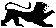 Deshalb wurde am        ein Gespräch mit den Erziehungsberechtigten und einer sonderpädagogischen Lehrkraft geführt.Dabei wurde Folgendes vereinbart: Senden Sie bitte die Rückmeldung an die E-Mail-Adresse:Wiederholte-Feststellung@ssa-bb.kv.bwl.de beim SBBZ Lernen bitte aktuelle Halbjahresinformation mitsendenStaatliche Schulamt Böblingen Charles-Lindbergh-Straße 1171034 Böblingen 	Bereich SonderpädagogischeBildungs- und BeratungszentrenAbsender:Anschrift der Sorgeberechtigten:Förderschwerpunkt:	Bildungsgang:		Befristungsvorschlag für neuen Bescheid (falls abweichend von Ende Grundstufe / Ende Hauptstufe):Der Anspruch auf ein sonderpädagogisches Bildungsangebot soll weiterhin bestehen.Die Erziehungsberechtigten sind mit der wiederholten Feststellung einverstanden. Ein pädagogischer Bericht einer sonderpädagogischen Lehrkraft ist beigefügt.Es erfolgt eine Rückschulung an eine allgemeine Schule. Eine Verlängerung des Anspruchs auf ein sonderpädagogisches Bildungsangebot ist nicht notwendig.
Ein pädagogischer Bericht einer sonderpädagogischen Lehrkraft ist beigefügt.Sonstiges  Sonderpädagogischer Bericht  
zum Antrag zur wiederholten Feststellung des Anspruchs auf ein 
sonderpädagogisches Bildungsangebot gemäß § 82 SchulgesetzSonderpädagogischer Bericht  
zum Antrag zur wiederholten Feststellung des Anspruchs auf ein 
sonderpädagogisches Bildungsangebot gemäß § 82 SchulgesetzSonderpädagogischer Bericht  
zum Antrag zur wiederholten Feststellung des Anspruchs auf ein 
sonderpädagogisches Bildungsangebot gemäß § 82 SchulgesetzSonderpädagogischer Bericht  
zum Antrag zur wiederholten Feststellung des Anspruchs auf ein 
sonderpädagogisches Bildungsangebot gemäß § 82 SchulgesetzSonderpädagogischer Bericht  
zum Antrag zur wiederholten Feststellung des Anspruchs auf ein 
sonderpädagogisches Bildungsangebot gemäß § 82 SchulgesetzSonderpädagogischer Bericht  
zum Antrag zur wiederholten Feststellung des Anspruchs auf ein 
sonderpädagogisches Bildungsangebot gemäß § 82 SchulgesetzSonderpädagogischer Bericht  
zum Antrag zur wiederholten Feststellung des Anspruchs auf ein 
sonderpädagogisches Bildungsangebot gemäß § 82 SchulgesetzSonderpädagogischer Bericht  
zum Antrag zur wiederholten Feststellung des Anspruchs auf ein 
sonderpädagogisches Bildungsangebot gemäß § 82 SchulgesetzSonderpädagogischer Bericht  
zum Antrag zur wiederholten Feststellung des Anspruchs auf ein 
sonderpädagogisches Bildungsangebot gemäß § 82 SchulgesetzAngaben zur Person des Kindes oder der/des JugendlichenAngaben zur Person des Kindes oder der/des JugendlichenAngaben zur Person des Kindes oder der/des JugendlichenAngaben zur Person des Kindes oder der/des JugendlichenAngaben zur Person des Kindes oder der/des JugendlichenAngaben zur Person des Kindes oder der/des JugendlichenAngaben zur Person des Kindes oder der/des JugendlichenAngaben zur Person des Kindes oder der/des JugendlichenAngaben zur Person des Kindes oder der/des JugendlichenName, Vorname des Kindes , GeschlechtName, Vorname des Kindes , GeschlechtName, Vorname des Kindes , GeschlechtName, Vorname des Kindes , GeschlechtGeburtsdatumGeburtsdatumbesucht Schule 
seit SchuljahrAnzahl Schul-besuchsjahre m   w   d m   w   dDerzeitige BildungseinrichtungDerzeitige BildungseinrichtungDerzeitige BildungseinrichtungDerzeitige BildungseinrichtungKlasse/ Klassenlehrer:inKlasse/ Klassenlehrer:inKlasse/ Klassenlehrer:inKlasse/ Klassenlehrer:inKlasse/ Klassenlehrer:inFunktionseinschränkung (med. Diagnose)
Funktionseinschränkung (med. Diagnose)
Funktionseinschränkung (med. Diagnose)
Funktionseinschränkung (med. Diagnose)
Der Bericht wurde erstellt von (Name und Dienstbezeichn.):Der Bericht wurde erstellt von (Name und Dienstbezeichn.):Der Bericht wurde erstellt von (Name und Dienstbezeichn.):Der Bericht wurde erstellt von (Name und Dienstbezeichn.):Der Bericht wurde erstellt von (Name und Dienstbezeichn.):Zusammenfassung des aktuellen Lern- und EntwicklungsstandesZusammenfassung des aktuellen Lern- und EntwicklungsstandesZusammenfassung des aktuellen Lern- und EntwicklungsstandesZusammenfassung des aktuellen Lern- und EntwicklungsstandesZusammenfassung des aktuellen Lern- und EntwicklungsstandesZusammenfassung des aktuellen Lern- und EntwicklungsstandesZusammenfassung des aktuellen Lern- und EntwicklungsstandesZusammenfassung des aktuellen Lern- und EntwicklungsstandesZusammenfassung des aktuellen Lern- und EntwicklungsstandesSchulische Entwicklung, Rahmenbedingungen, Fördermaßnahmen, beteiligte Unterstützer Schulische Entwicklung, Rahmenbedingungen, Fördermaßnahmen, beteiligte Unterstützer Schulische Entwicklung, Rahmenbedingungen, Fördermaßnahmen, beteiligte Unterstützer Schulische Entwicklung, Rahmenbedingungen, Fördermaßnahmen, beteiligte Unterstützer Schulische Entwicklung, Rahmenbedingungen, Fördermaßnahmen, beteiligte Unterstützer Schulische Entwicklung, Rahmenbedingungen, Fördermaßnahmen, beteiligte Unterstützer Schulische Entwicklung, Rahmenbedingungen, Fördermaßnahmen, beteiligte Unterstützer Schulische Entwicklung, Rahmenbedingungen, Fördermaßnahmen, beteiligte Unterstützer Schulische Entwicklung, Rahmenbedingungen, Fördermaßnahmen, beteiligte Unterstützer Arbeitsverhalten/ SozialverhaltenArbeitsverhalten/ SozialverhaltenArbeitsverhalten/ SozialverhaltenArbeitsverhalten/ SozialverhaltenArbeitsverhalten/ SozialverhaltenArbeitsverhalten/ SozialverhaltenArbeitsverhalten/ SozialverhaltenArbeitsverhalten/ SozialverhaltenArbeitsverhalten/ SozialverhaltenZusammenfassung:Besteht weiterhin ein Anspruch auf ein sonderpädagogisches Bildungsangebot? Zusammenfassung:Besteht weiterhin ein Anspruch auf ein sonderpädagogisches Bildungsangebot? Zusammenfassung:Besteht weiterhin ein Anspruch auf ein sonderpädagogisches Bildungsangebot? Zusammenfassung:Besteht weiterhin ein Anspruch auf ein sonderpädagogisches Bildungsangebot? Zusammenfassung:Besteht weiterhin ein Anspruch auf ein sonderpädagogisches Bildungsangebot? Zusammenfassung:Besteht weiterhin ein Anspruch auf ein sonderpädagogisches Bildungsangebot? Zusammenfassung:Besteht weiterhin ein Anspruch auf ein sonderpädagogisches Bildungsangebot? Zusammenfassung:Besteht weiterhin ein Anspruch auf ein sonderpädagogisches Bildungsangebot? Zusammenfassung:Besteht weiterhin ein Anspruch auf ein sonderpädagogisches Bildungsangebot? Erziehungsplan der Erziehungsberechtigten:Vorstellung/ Haltung der Erziehungsberechtigten zum ggf. vorhandenen Anspruch auf ein sonderpäd. Bildungsangebot. Vorstellungen zum Lernort.Erziehungsplan der Erziehungsberechtigten:Vorstellung/ Haltung der Erziehungsberechtigten zum ggf. vorhandenen Anspruch auf ein sonderpäd. Bildungsangebot. Vorstellungen zum Lernort.Erziehungsplan der Erziehungsberechtigten:Vorstellung/ Haltung der Erziehungsberechtigten zum ggf. vorhandenen Anspruch auf ein sonderpäd. Bildungsangebot. Vorstellungen zum Lernort.Erziehungsplan der Erziehungsberechtigten:Vorstellung/ Haltung der Erziehungsberechtigten zum ggf. vorhandenen Anspruch auf ein sonderpäd. Bildungsangebot. Vorstellungen zum Lernort.Erziehungsplan der Erziehungsberechtigten:Vorstellung/ Haltung der Erziehungsberechtigten zum ggf. vorhandenen Anspruch auf ein sonderpäd. Bildungsangebot. Vorstellungen zum Lernort.Erziehungsplan der Erziehungsberechtigten:Vorstellung/ Haltung der Erziehungsberechtigten zum ggf. vorhandenen Anspruch auf ein sonderpäd. Bildungsangebot. Vorstellungen zum Lernort.Erziehungsplan der Erziehungsberechtigten:Vorstellung/ Haltung der Erziehungsberechtigten zum ggf. vorhandenen Anspruch auf ein sonderpäd. Bildungsangebot. Vorstellungen zum Lernort.Erziehungsplan der Erziehungsberechtigten:Vorstellung/ Haltung der Erziehungsberechtigten zum ggf. vorhandenen Anspruch auf ein sonderpäd. Bildungsangebot. Vorstellungen zum Lernort.Erziehungsplan der Erziehungsberechtigten:Vorstellung/ Haltung der Erziehungsberechtigten zum ggf. vorhandenen Anspruch auf ein sonderpäd. Bildungsangebot. Vorstellungen zum Lernort.DatumUnterschrift (Schulleitung)DatumUnterschrift Erziehungsberechtigte